What do you see? 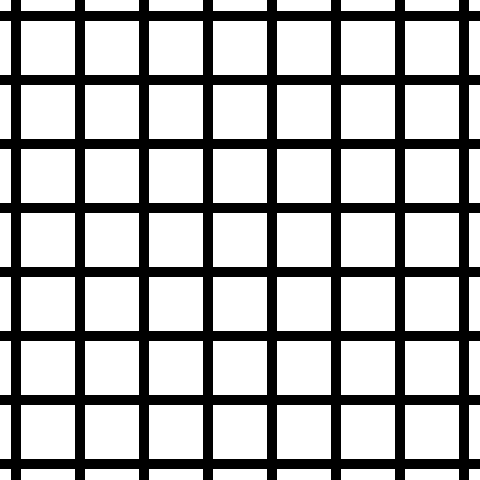 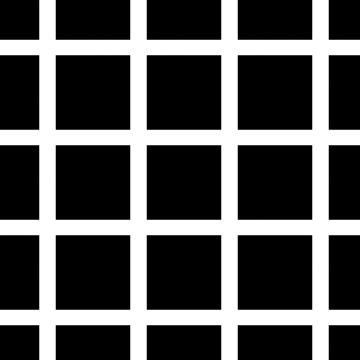 